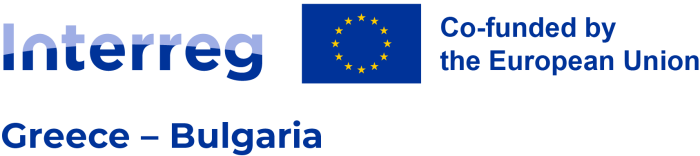 Subsidy ContractDRAFT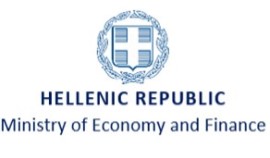 Cooperation Programme (Interreg VI-A) ‘Greece-Bulgaria 2021-2027’
SUBSIDY CONTRACT No. <Number>In Thessaloniki, today, the <date>, at the premises of the Managing Authority located at 65th, Leoforos Georgikis Scholis, 57001, Thessaloniki, Greece,betweenthe Managing Authority INTERREG 2021-2027 of the Ministry of Economy and Finance, acting as the Managing Authority of the Cooperation Programme Interreg (VI-A) “Greece – Bulgaria 2021-2027”, being a party to this contract and represented by Mr/Ms…………………………., Special Secretary for ERDF and Cohesion Fund Programmes, of the Ministry of Finance, hereinafter referred to as “Contracting Authority”, on one side,  andthe <entity’s name>, Lead Beneficiary of the operation (project) entitled <full name– acronym>, hereinafter referred to as “Lead Beneficiary”, based in <full address of the seat of the organisation> represented by <Name and position of the person who is duly authorised to legally bind the organisation vis-à-vis a third party, for instance: President, general director, dean, administrative director or finance director>, on the other side,who hereinafter will be jointly referred to as “the Parties”,With regard to the framework of the provisions and documents hereunder:The European Structural and Investment Funds Regulations, Delegated and Implementing Acts for the 2021-2027 period, especially:Regulation (EU) No 2021/1060 of the European Parliament and of the Council of 24 June 2021, laying down common provisions on the European Regional Development Fund, the European Social Fund Plus, the Cohesion Fund, the Just Transition Fund, and the European Maritime, Fisheries and Aquaculture Fund and financial rules for those and for the Asylum, Migration and Integration Fund, the Internal Security Fund and the Instrument for Financial Support for Border Management and Visa Policy, and repealing Council Regulation (EC) No 1303/2013, and any amendment;Regulation (EU) No 2021/1058 of the European Parliament and of the Council of 24 June 2021 on the European Regional Development Fund and on the Cohesion Fund, and repealing Regulation (EC) No 1301/2013, and any amendment;Regulation (EU) No 2021/1059 of the European Parliament and of the Council of 24 June 2021 on specific provisions for the European territorial Cooperation goal (Interreg) supported by the European Regional Development Fund and external financing instruments, and repealing Regulation (EC) No 1299/2013, and any amendment;Commission delegated Regulation (EU) No 240/2014 of 7 January 2014 on the European code of conduct on partnership in the framework of the European Structural and Investment Funds;Regulation (EU) 2016/679 of 27 April 2016 on the protection of natural persons with regard to the processing of personal data and on the free movement of such data, and repealing directive 95/46/EC (General Data Protection Regulation, GDPR);Regulation (EU, Euratom) 2018/1046 of the European Parliament and of the Council of 18 July 2018 on the financial rules applicable to the general budget of the Union, amending Regulations (EU) No 1296/2013, (EU) No 1301/2013, (EU) No 1303/2013, (EU) No 1304/2013, (EU) No 1309/2013, (EU) No 1316/2013, (EU) No 223/2014, (EU) No 283/2014, and Decision No 541/2014/EU and repealing Regulation (EU, Euratom) No 966/2012;Council Regulation (EU, Euratom) 2020/2093 of 17 December 2020 laying down the multiannual financial framework for the years 2021 to 2027;The Cooperation Programme (Interreg VI-A) ‘Greece-Bulgaria 2021-2027’ approval by the European Commission on 13/09/2022 under Decision Number C(2022)6635; The Management and Control System (drafting in process)The Common Ministerial Decision for the Financial Correction (drafting in process)The Management & Verification Manual (drafting in process)The EU and national Rules related to the: public procurement & competition eligibility of expenditure protection of the environment equal opportunities non discriminationThe decision of the Monitoring Committee …………………. (via written procedure or meeting) ......... and the approved Application Form (Annex 2);The Applicants Package, as in force;The partnership agreement between the Lead Beneficiary and the Beneficiaries of the Operation (Project) “……………………..”;The Programme and Project Manual, as in force.Hereby conclude the following:  Article 1Content of the ContractA subsidy is awarded to the Lead Beneficiary for the implementation of the project approved according to the decision taken by the Monitoring Committee of the Interreg (VI-A) Programme.The present contract determines the funding conditions for the whole partnership as represented by the Lead Beneficiary. The Lead Beneficiary is subject to the terms and conditions set out in this contract and the annexes thereto. The Monitoring Committee’s approval decision of the project and the approved Application Form, form an integral part of this contract.The Lead Beneficiary undertakes the obligation to implement the project in collaboration with the following <number> Beneficiaries:Beneficiary 2:  <name and address of the institution, full name and position of legal representative>Beneficiary 3:  < name and address of the institution, full name and position of legal representative>Beneficiary n:  < name and address of the institution, full name and position of legal representative>The total eligible budget for the approved project according to the Monitoring Committee’s decision amounts to ……. EUR. The total amount for funding, and the amount of EU contribution are calculated on the total eligible costs of the project, as follows:  Table: Financial breakdown of the projectThe Union support co-financing rate of the project is set to 80% of the eligible expenditure for all Project Beneficiaries.The Lead Beneficiary declares that the Project Beneficiaries have not, nor will they receive, additional funding for the entire or part of the project from the European Union throughout the period of the implementation of the project.Payments to Beneficiaries will be made according to the availability of funding from initial and annual pre-financing and interim payments from the European Commission.If funds from the European Commission are not transferred, the Managing Authority of the Cooperation Programme (Interreg VI-A) ‘Greece - Bulgaria 2021-2027’ shall be entitled to terminate the contract at any time without the Lead Beneficiary being entitled to claim any rights. In any case the decision of the Monitoring Committee will be requested.Article 2Duration of the Contract2.1	The project implementation period is determined by the approved Application Form (Annex 2) as in force, which forms an integral part of this contract. The implementation period cannot exceed the 31st of December 2029.2.2	Without prejudice to the provisions concerning the implementation of the project and the eligibility of expenditure, this contract enters into force on the date the last party signs it and expires the first day following the receipt of the final payment while any obligations arising from the EU and national legislation will still have to be respected. 2.3	For control and audit purposes, the Lead Beneficiary and Project Beneficiaries shall retain all files, documents and data relevant to the project on customary data storage media in a safe and orderly manner for at least three (3) years from 31st December following the year of the submission of the accounts to the European Commission in which the final expenditure of the concluded operation is included without prejudice to any relevant provisions of the national legislation of Greece and Bulgaria. The Lead Beneficiary will be informed on the specific date by the JS/MA.Article 3Terms of Funding – Eligibility of ExpenditureTimetableApproved funding is granted exclusively for the implementation of the project as described in the Application Form (Annex 2) of the project “………….…”, in accordance with the Applicants’ Package approved by the Monitoring Committee.  Only the expenditure related to the project implementation is eligible co-financing. Eligibility rules are specified by the Chapter V Articles 37 – 44 of the  Regulation (EU) No 1059/2021, as well as by the provisions set out in the Programme and the related Programme Documents (Programme and Project Implementation Manual, etc.) in force.Preparation costs are included in the total eligible budget provided they are made in accordance with eligibility rules of the specific Call for proposals and are directly related to the implementation of the project.The starting date of eligibility of costs funded under the Programme is the 1st of January 2021.Expenditures incurred after the finalization of the implementation period shall not be eligible. In case the project is not finalized within the eligible period for expenditures, the Lead Beneficiary and its Project Beneficiaries shall ensure the availability of the necessary funds, from their own budget for the finalization of the project in order to be completed and operational. The Lead Beneficiary undertakes the obligation to implement the project and transfer the EU funds linked to expenditure directly related to it, in accordance with the approved project timetable as described in the approved Application Form (Annex 2). Any deviation from the project implementation timetable, not approved according to the procedures specified in the Programme and Project Implementation Manual (project modifications, will be deemed by the Managing Authority as partial or total non-performance of the project. In such a case, the Managing Authority reserves the right to reduce the project budget accordingly following a decision taken by the Monitoring Committee of the Programme. The amount to be recovered will be calculated on the basis of the progress in the project implementation.The Managing Authority reserves the right to reduce the approved project budget in the following cases:In case that one (1) year after signing of the subsidy contract the total verified expenditure reported in the progress reports, with regard to the previous year, is less than 20% of the total project budget, the Monitoring Committee, based on the proposal of the Managing Authority, may decide to reduce the budget of the project. If the reduction of the project budget is decided, this contract and respective annexes will be modified accordingly.  In case the assessment of the Start-up Work Plan in the end of the start-up period, submitted to the JS/MA before the signing of the present contract, shows significant delays in project implementation, the Monitoring Committee, based on the proposal of the Managing Authority, may decide to reduce the budget of the project and the project scope, given that the project remains operational. In any other case, following specific justified decision and authorization of the Monitoring Committee.Article 4Progress Reports - Payment RequestsThe Lead Beneficiary submits to the Joint Secretariat the progress reports regarding project implementation activities in accordance with the timetable referred to in the approved Application Form and the Programme and the Project Implementation Manual in force.    Payments of the Union support are made by the Certifying and Verifying Authority to the Projects’ Beneficiaries, subject to the availability of funding from pre-financing and interim payments on the basis of verified expenditures of the Project Beneficiaries. Beneficiaries must submit the Tables of Expenditure via MIS. The expenditures will be considered as verified, when the status of the Table of Expenditure will be “approved”, according to the procedure described in Management Verification Manual.For the thorough monitoring of the project’s implementation a “Progress Report” is submitted to the Joint Secretariat by the Lead Beneficiary, every six (6) months, according to a calendar fixed in the subsidy contract. The Joint Secretariat receives the progress reports and checks/monitors the proper implementation of the approved operation as referred to in the subsidy contract according to the procedure laid down in the Description of the Management and Control System of the Programme. The Lead Beneficiary will use the official forms (Progress Reports) as in force, which are provided by the Managing Authority and the Joint Secretariat.Should the Project Beneficiaries delay in submitting to the Lead Beneficiary their activity and financial reports, the Lead Beneficiary will still abide by the deadlines for submission included herein. When the missing information becomes available, the Lead Beneficiary should include it in the next progress report to the Joint Secretariat. However, should the Project Beneficiaries delay in submitting to the Lead Beneficiary their table of verified expenditure, the Lead Beneficiary will add the missing information on verified expenditures in its next progress report to the Joint Secretariat. Repetitive delays in submitting the Progress Reports to the JS may be considered as serious indication of dysfunctional Project Management and may lead to reduction of the budget and the scope on the Project or Beneficiary level.All reports must be submitted in English, which is the official language of the Interreg (VI-A) Cross-border Cooperation Programme. Project funding concerns exclusively the eligible expenditure of the project, according to article 3 herein. The Lead Beneficiary must justify all payment claims for the relevant expenditure by providing sufficient proof on the project’s progress in the Progress Reports. The Joint Secretariat, Managing Authority, Certifying Authority, the National Authorities and the European Commission may at any time ask for supplementary information concerning payment claims or the project’s implementation.  The Certifying Authority will transfer the EU contribution of the ERDF country beneficiaries to an interest-free project dedicated bank account indicated by the Lead Beneficiary in the application form. The LB shall further transfer the EU amount to the PBs with the exception of those PBs located in Greece, who will receive EU contribution from the Greek Public Investment Account Programme.Considering that payment of EU contribution is made by the European Commission in accordance with the EU provisions concerning the budget commitments of the EU Funds, the Lead Beneficiary will submit a payment claim to the Joint Secretariat every three (3) months and a Progress Report in accordance with the following schedule:In case there are deviations from the approved budget tables of the Application form in force (i.e. deviation from deliverable’s budget or deviation from the “budget category” budget, etc.) the Beneficiary must justify these deviations in the Final Report before acceptance by the JS/MA. After approval, the Final report will comprise the final modification of the project. If not, the amounts exceeding the approved budget tables of the Application form in force will be deemed ineligiblePayment of the eligible preparation cost, as specified in article 3 (3) of this contract, should be included in the first payment claim and progress report but not later than the end of the first year of the project’s implementation. Payments from the Certifying and Verifying Authority to the Lead Beneficiary will be made in euro.  In case of delay in the transfer of funds from the European Commission, the Lead Beneficiary and the rest of the Beneficiaries are not entitled to claim any rights against the Managing Authority.  On the basis of the decision of the Monitoring Committee of the Programme, the Lead Beneficiary should take any available administrative and legal action to recover from the Project Beneficiaries any amounts of ERDF contribution unduly paid concerning their participation in the project, as stated in article 6.4.  In case of the Project Beneficiaries located in Greece, the MA/CA may withhold any amounts concerned from future applications of interim payments, setting off the relevant amounts in relation to the operation of the Greek Public Investment Account Programme.  In any other case the procedure for recoveries of unduly paid amounts for beneficiaries located in Greece should be immediately initiated.Article 5Management structures of the project - Responsibilities of the Lead BeneficiaryThe project partnership is governed by the Lead Beneficiary principle. The Lead Beneficiary legally represents the beneficiaries participating in the project vis-à-vis the Managing Authority, Joint Secretariat, the Certifying Authority, the participating countries, the Audit Authority and the European Commission.The Lead Beneficiary will be assisted in its role by a “Project Management Team” comprising representatives of all beneficiaries, taking decisions unanimously and governed by internal rules of procedures.The Lead Beneficiary, vis-à-vis the JS/MA, accepts total responsibility for the implementation and management of the project as described in the approved application form and undertakes the responsibility to coordinate the rest of the beneficiaries participating in the project and ensures that all Beneficiaries referred to in article 1.2 of this contract undertake the obligation to participate in the implementation of the project.The Lead Beneficiary shall ensure that the expenditure presented by the beneficiaries participating in the project has been incurred for the purpose of the project implementation and correspond to the activities agreed between those Beneficiaries;The Lead Beneficiary has to confirm that also partners' expenditure is spent for project implementation in compliance with present Subsidy ContractThe Lead Beneficiary shall be responsible for transferring the EU contribution to the Beneficiaries participating in the operation who are not located in Greece, within one month of its receipt and in full without withholding any amounts. Repetitive violations of the above deadline may be considered as serious indication of dysfunctional Project Management and may lead to reduction of budget and scope on the Project or Lead Beneficiary level.The Lead Beneficiary shall ensure that all Beneficiaries including itself keep records and all documents concerning the implementation of the project.The Lead Beneficiary is the only liable party against third parties and shall bear the responsibility of damages of any kind occurred to them during the implementation of the project. The Lead Beneficiary accepts that the Managing Authority shall not have any liability in respect of any claims or proceedings taken against the Lead Beneficiary for any breach of law caused by its employees or the beneficiaries of the project, and/or for any infringement of the rights of any third party.The Lead Beneficiary shall lay down the arrangements for its relations with the Beneficiaries participating in the operation in a “Partnership Agreement” comprising, inter alia, provisions guaranteeing the sound financial management of the funds allocated to the operation, including the arrangements for recovering amounts unduly paid. The allocation of mutual responsibilities among the Project Beneficiaries is specified in the Partnership Agreement. Lead Beneficiary governed by private law undertakes the obligation to maintain its headquarters within the Programme area during the project implementation. In duly justified cases, the Lead Beneficiary may move its headquarters outside the Programme Area upon previous inform of the MA/JS. Article 6Obligations and rights of the Managing Authority The Managing Authority: Undertakes the obligation to check that provisions set out in this contract are met throughout the implementation and after the completion of the project. Undertakes the obligation to ensure the consistency, legality and eligibility of expenditure based on information received by the Lead Beneficiary.May under no circumstances, for any reason whatsoever, be deemed liable for damages caused to the staff and the property of the Lead Beneficiary or any Beneficiary in the course of the project implementation. Therefore, any claim for damages or increase of the funding will not be accepted.  In case that the Managing Authority is notified about irregularities in the project and in particular on the basis of findings of the “controllers” or after an audit is conducted, and once the relevant amounts have been paid by the MA/CA,  it will demand the return of all or part of the funding paid out for the project from the Lead Beneficiary, who will claim repayment of the amounts concerned by the respective Beneficiary/ries with the exception of the Project Beneficiaries located in Greece, for whom the MA/CA may withhold any amounts concerned from future applications of interim payments, setting off the relevant amounts in relation to the operation of the Greek Public Investment Account Programme or ask for the return of the amounts concerned to a bank account indicated by the MA/CA. In any other case the procedure for recoveries of unduly paid amounts as provided for in the Greek regulatory framework for beneficiaries located in Greece should be immediately initiated.The Lead Beneficiary in order to secure repayment of any unduly paid amounts will claim the amounts concerned by the respective Beneficiary/ies, with the exception of the Project Beneficiaries located in Greece. In the event that the recovery of funds is not possible, the Lead Beneficiary must immediately inform the Managing Authority. If the Lead Beneficiary does not succeed in securing repayment from other beneficiaries, or if the MA/CA does not succeed in securing repayment from the Lead Beneficiary, the participating country, on whose territory the Beneficiary concerned is located, shall reimburse the MA/CA any amounts that were unduly paid to that Beneficiary in a given account provided under Greek law. The Managing Authority MA in collaboration with the Certifying Authority shall be responsible for reimbursing the amounts concerned to the general budget of the European Union.Ensures that the Certifying Authority receives all necessary information on the procedures and verifications carried out in relation to expenditure for the purpose of certification.Ensures that the amortization of the advance payment is made in instalments by deduction from subsequent payment claims of every Beneficiary, proportionately, until the final payment to the respective Project Beneficiary. The advance payment must be balanced by the final payment. In any case any amount paid as pre-financing should be totally cleared not later than when the project is officially closed.Article 7  Information and publicity The Lead Beneficiary must ensure compliance of the project with Article 36 §4 - 6 of Regulation (EU) 1059/2021 and Article 47 & 50 Annex IX of Regulation (EU) 1060/2021 on information and publicity measures concerning co-financing from Structural Funds.Where, after relevant JS instructions, remedial actions have not been put into place, the Managing Authority shall apply measures, taking into account the principle of proportionality, by cancelling up to 2 % of the support on Project or Partner level.Any statement or publication by the project, in whatever form and on or by whatever media, including the Internet, must state that it reflects the author’s views and that the Managing Authority shall not be held liable for any use that may be made of the information contained therein.  The Lead Beneficiary undertakes the obligation to send a copy of any publicity and information material produced to the Joint Secretariat, upon request and to have copies available for a period of 2 years after the contractual end of the project. This applies to all the Beneficiaries as well the Lead Beneficiary furthermore authorises the Joint Secretariat, the Managing Authority, National Authority and the European Commission to use this material in order to demonstrate the Programme and/or Project results through any means of publicity both offline and online, without any further consent from any of the Project Beneficiaries. In addition, the Project Beneficiaries will assist, in any possible way, any information or promotional campaign by the competent services of the European Commission and of the participating countries, regarding their project.Any information, media appearance, or other publicity activity of the project shall be communicated to the Joint Secretariat for potential information and publicity activities. The Managing Authority is authorised to publicise, the following information: the name of the Project and its Lead Beneficiary and Beneficiaries, the objectives, budget and executive summary of the project, the amount granted  the geographical location of the project, any other information agreed with the Lead Beneficiary. Article 8  Modifications to the Contract Any requests for project modifications should be duly justified and addressed to the Joint Secretariat.The procedure for submission and approval of project modifications is described in detail in the Programme and Project Implementation Manual (project modifications ) in force.Article 9 Controls and Audit Expenditure submitted for payment claim by the Lead Beneficiary must be verified, according to the procedure described in the Management Verification Manual in force.  For control and audit purposes, the Lead Beneficiary should retain a copy of all Beneficiaries’ certificates of verified expenditure. The Lead Beneficiary accepts that the competent services of the European Commission, of the participating countries, as well as the designated controllers/auditors will control/audit the financial management and implementation of the project through documents and on-the-spot checks. To this end, the Lead Beneficiary and the Project Beneficiaries will:  prepare all documents required for the above controls/ audits,provide and give access to all the necessary information and documents supporting an adequate audit trail,give access to their business premises, throughout the implementation of the project, as well as within a period of three years starting from 31 December following the submission of the accounts in which the expenditure of the operation is included.Article 10  Assignment of rights on the Project The Managing Authority is entitled at any time to assign its rights under this contract. In case of assignment the Joint Secretariat will inform the Lead Beneficiary without delay. The Lead Beneficiary may transfer or assign to a third party rights and obligations stemming from this contract, in accordance with the national legislative framework of each participating country after the prior written consent of the Managing Authority and of the Monitoring Committee. In case of legal succession of the legal representative of the Lead Beneficiary, (i.e. change of the legal form) it is obliged to transfer its rights and obligations stemming from this contract to its legal successor and immediately inform in writing the Managing Authority about the succession.  Article 11Intellectual and Industrial Property Rights on the Project The Lead Beneficiary shall ensure that all products developed within the framework of the project are, subject to the provisions of national laws regarding intellectual property, kept free of all rights. The project partnership explicitly commits to giving up all copyright on teaching material, methodologies and other products of any nature resulting from the project.All products and rights (material and intellectual) that derive from the project and its deliverables will be the property of the partnership in their entirety. The Managing Authority reserves the right to use any of them for information and communication actions in respect of the Interreg (VI-A) Cross-border Cooperation “Greece-Bulgaria 2021-2027” Programme. In case there are pre-existing intellectual and industrial property rights, which are made available to the project, these are fully respected.Article 12Termination of the ContractThe Managing Authority may terminate this contract and demand return of EU contribution and initiate the procedures for the return of the National co-financing, according to the national regulatory framework of each participating country, in full or in part, without being obliged to pay damages for doing so, in the following cases:Where it is proved that false, or incomplete statements were made at any time.Where it is proved that forged documents were produced at any time.Non-performance of the obligations undertaken by the Lead Beneficiary under the contract herein, provided that such non-performance is not justified and the Lead Beneficiary, after being asked in writing to respect its obligations, fails to do so, or does not provide a satisfactory explanation within 30 calendar days from the date a written notice was delivered by the Managing Authority.Use of all or part of the funds paid for purposes other than those envisaged in the present contract.Concession by the Lead Beneficiary of the entire or any part of the project with the exception of article 11 of the present contract.Non respect of the provisions stipulated in this contract in respect of article 9 of the present contract.Failure to submit the progress reports repeatedly within the reporting deadlines.Where the Lead Beneficiary or any of the Beneficiaries is found to be bankrupt or being wound up, has its affairs administered by the courts, has entered into an arrangement with its creditors, has suspended business activities, is the subject of legal proceedings concerning those matters or, is in any analogous situation arising from a similar procedure provided for in the national legislations or regulations.Where the Monitoring Committee has evidence on the Lead Beneficiary or any of the Beneficiaries or any related entity or person of fraud, corruption, involvement in a criminal organisation or any other illegal activity detrimental to the Community's financial interests.In case this contract is terminated the Managing Authority has the right to demand the return of all or part of the amounts already paid out from all Project Beneficiaries. The Beneficiaries are obliged to return any amounts owed under the terms of this contract to the Lead Beneficiary with the exception of the Project Beneficiaries located in Greece for whom the MA/CA initiate the procedure foreseen in the Greek regulatory framework for the recovery of amounts unduly paid to Greek Beneficiaries and within the deadline stipulated in the Managing Authority’s decision.Should the Managing Authority exercise its right to terminate the contract, the Lead Beneficiary or the rest of the Beneficiaries shall not be entitled to offset any amounts owed to it by the Managing Authority for any reason whatsoever.Should the Managing Authority exercise its right to terminate the contract, amounts owed will incur interest calculated from the date the first payment was made (due date) until the date such amounts are actually returned. The rate of such interest shall be one-and-a-half percentage points above the rate applied by the European Central Bank in its main refinancing operations, expressed in euro, on the first working day of the month in which the due date set by the Managing Authority falls, as specified in Regulation (EU) 1060/2021, article 88. Bank charges linked to the return of the amounts owed to the Managing Authority shall be exclusively born by the Beneficiaries.In cases which are provided for under article 12.1, the Managing Authority will, as a preventive measure, suspend payments without giving prior notice. The aforesaid provision will not affect the applicability of other measures or fines that could be imposed under the national legislation of the countries participating in the Programme.In exceptional and properly justified cases, the Lead Beneficiary, with the consent of the project Management Team, may terminate the contract by giving a two (2) months’ notice, in writing, to the Managing Authority. In such case, the Lead Beneficiary and the other Beneficiaries may request to receive or keep the part of the public expenditure corresponding to the part of the project carried out at that point. The final decision on the matter is the responsibility of the Monitoring Committee of the Programme after the proposal of the Managing Authority. In any case the application of this clause is without prejudice to the right of the Managing Authority to apply terms under article 6.On the other hand, in exceptional and properly justified cases, the Managing Authority may, after consultation with and upon the decision of the Programme’s Monitoring Committee, terminate the contract by giving a two (2) months’ notice in writing to the Lead Beneficiary without being obliged to pay any damages for doing so. In such case, the Lead Beneficiary is entitled to claim only the part of the EU contribution which corresponds to the part of the project implemented.The Managing Authority reserves the right to terminate this contract if no payment claims and no Progress Report have been submitted within six (6) months from its signing.Article 13 Annexes Annexes are attached to this contract and the documents below will form an integral part hereof:Annex 1: Project approval (Decision of the Monitoring Committee of <date>).Annex 2: Application FormArticle 14Special implementation provisions(To be completed, either in case of special implementation provisions applicable to the projector  with the phrase “There are no special implementation provisions”)Article 15 Final Provisions All communication made within the framework of this contract must be addressed to the Joint Secretariat of the Cross-border Cooperation Programme, in English and in writing, stating the acronym, specific objective, title, and the number of the contract and be sent to the following address:Joint Secretariat
65, Georgikis Scholis Av.
Zeda Building, Entrance 4, 2nd floor
57001 Thessaloniki, Greece
Τel: +30 2310 469600
Web: www.greece-bulgaria.eu    email: jts_grbg@mou.grContact Person: <name>Tel.: +30 2310 <…..>Fax : +30 2310 <…..>E-mail: ...........@mou.grWeb: www.greece-bulgaria.euShould any provision of this contract become wholly or partly null, it is up to the Managing Authority to decide if it affects the whole of the contract and inform the Lead Beneficiary accordingly. The parties to this contract undertake the obligation to take all necessary actions to amend, if possible, the subject matter of this contract that is affected. In case some terms of this contract are declared void, illegal or unenforceable by a competent judicial authority, the two parties agree to modify such term or terms to reflect their intention.Any modification to this contract, including its annexes, without prejudice to the provisions of article 10, must be made in writing and be subject to an addendum signed by both parties.This contract is governed by Greek law and, should a dispute arise which cannot be settled amicably between the parties themselves, it will be brought before the competent Greek courts in Thessaloniki, Greece.This contract shall be communicated, where necessary, to <authorities>, <title of authority, address, full name and position of responsible person, contact details> by the Lead Beneficiary.All Programme Documents, referred to in this contract, will be available on the Programme’s website. Any modifications of the above documents shall be announced on the Programme’s website.The Managing Authority that holds the position of "controller" or "executing the processing" declares that:is aware of the provisions of Regulation (EU) 2016/679 of the European Parliament and of the Council on the protection of natural persons with regard to the processing of personal data and on the free movement of such data, the Hellenic Legislation - Law 4624/2019 and the relevant instructions and decisions of the Hellenic Data Protection Authority, which govern the legal execution of the Call, andfully undertakes the obligations deriving from the legislation, regarding the protection and security of personal data, which may be processed and/or come to its knowledge in any way.8.The processing by the beneficiaries (acting as processors) is governed by a legal act that falls under the European Union law and the Hellenic law, which binds the processor in relation to the controller and determines the object and duration of the processing, the nature and purpose of the processing, the type of personal data and the categories of data subjects, as well as the obligations and rights of the controller and the processors. This legal act takes the form of the Subsidy Contract between the Managing Authority and the Lead Beneficiary (Lead Partner) of a project - following the Decision of the Monitoring Committee, where all the provisions related to the protection of personal data are provided.The above was agreed between the parties and in support thereof this contract was drawn up in two copies in English (one for the Managing Authority and one for the Lead Beneficiary) and signed as follows:InstitutionCountryUnion Support(80%)National Counterpart(20%)Total Eligible Budget(EUR)Lead BeneficiaryBeneficiary 2Beneficiary 3Beneficiary 4Beneficiary nTotal BudgetReporting Periods  Deadlines for the submission of progress reports  January - June31thof July of the respective year  July - December31th of January of the following year  For the Lead Beneficiary<NAME>For the Managing AuthorityTHE SPECIAL SECRETARY FOR ERDF, AND COHESION FUND PROGRAMMES